APP内报名步骤步骤1：各大app平台搜索“校缘帮”，点击下载。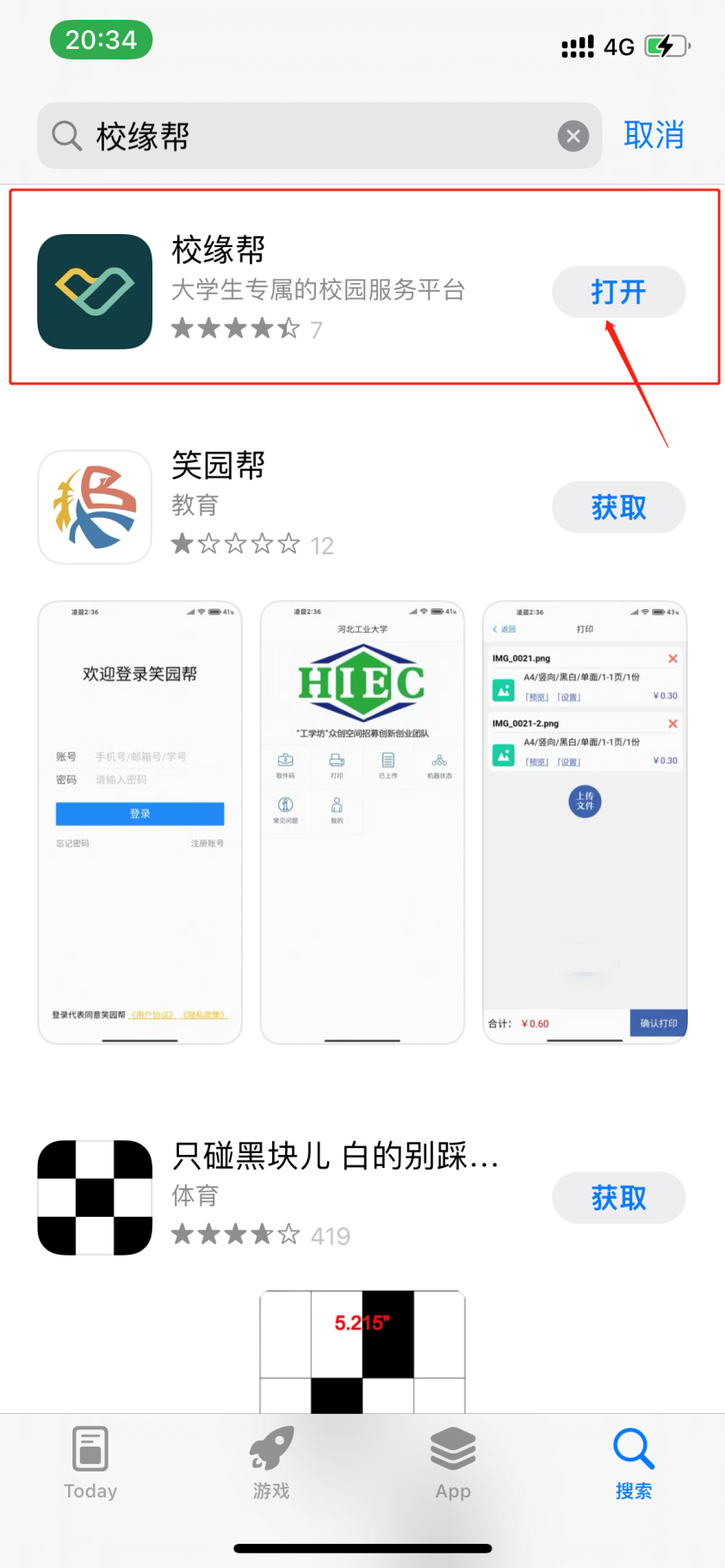 步骤2：打开“校缘APP”首页，点击“第一届校缘杯校园文创大赛”图片。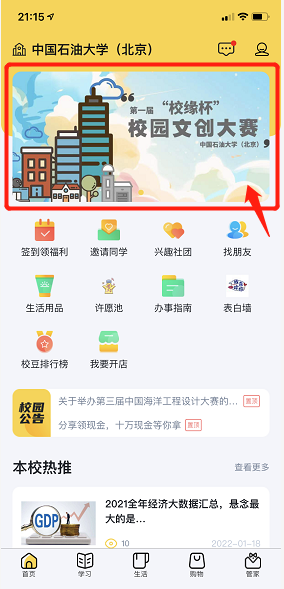 步骤3：打开报名界面，点击界面下方的“报名”按钮，界面提示“报名成功”字样，即为报名成功。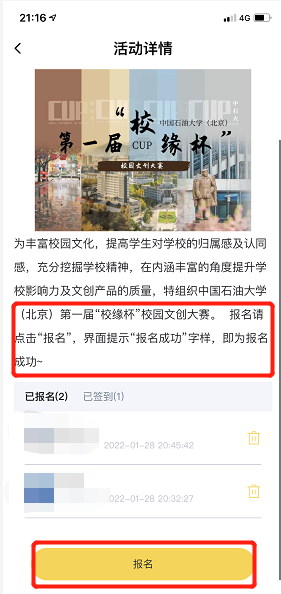 